               BOSNA I HERCEGOVINA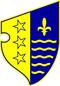 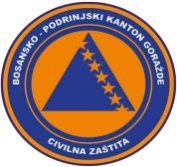                FEDERACIJA BOSNE I HERCEGOVINE               BOSANSKO-PODRINJSKI KANTON GORAŽDE                Kantonalna uprava civilne zaštiteKANTONALNI OPERATIVNI CENTARBroj:17-40-1-59/22Goražde,01.03.2022.godine. Na osnovu člana 152. Zakona o zaštiti i spašavanju ljudi i materijalnih dobara od prirodnih i drugih nesreća ("Službene novine Federacije Bosne i Hercegovine", broj: 39/03, 22/06 i 43/10), a u vezi sa čl. 12. i 14. Pravilnika o organizovanju i funkcionisanju operativnih centara civilne zaštite ("Službene novine Federacije Bosne i Hercegovine", broj 09/19), dostavljamo Vam:R E D O V N I   I Z V J E Š T A J          Na području BPK Goražde u posljednja 24 sata  zabilježeno je slijedeće:Prema informaciji od KMUP-a, dana 28.02.2022.godine u mjestu Vranići Grad Goražde, došlo je do sudara dva putnička automobila. Jedno lice je zadobilo lakše tjelesne povrede I pričinjena je materijalna šteta na automobilima.Prema informaciji dobijenoj od Urgentnog centra Kantonalne bolnice Goražde, u posljednja 24 sata u Urgentnom centru obavljena su 23 pregleda. Sedam pacijenata je  zadržano u  Kantonalnoj bolnici Goražde radi daljeg liječenja. Vodastaji svih vodotokova na području BPK Goražde su stabilni i nema nikakvih opasnosti od poplava.Nije zabilježena pojava novih, niti aktiviranja postojećih klizišta. Kada je riječ o vodosnadbjevanju na području BPK Goražde, u posljednja 24 sata nije bilo problema i prekida u snadbjevanju stanovništva vodom.            Prema informaciji Elektrodistribucije-poslovna jedinica Goražde u protekla 24 sata nije bilo problema i prekida u snadbjevanju stanovništva električnom energijom na području BPK Goražde.      Na osnovu informacije Direkcije za ceste BPK-a Goražde regionalni putevi      R-448 Podkozara-Goražde-Hrenovica i R-448A Osanica-Ilovača-Prača su prohodni.Visina novog snijega u visinskim predjelima je 5 cm.Ekipe zadužene za zimsko održavanje puteva izvršile su čišćenje navedenih putnih pravaca i saobraćaj se odvija bez većih problema. DNEVNI IZVJEŠTAJo epidemiološkoj situaciji u vezi COVID-19 na području BPK Goražde           Zaključno sa 28.02.2022.godine pod zdravstvenim nadzorom je 76  osoba sa područja BPK-a Goražde  Dana 28.02.2022.godine   uzorkovan je  materijala kod 24  osobe,13 u Domu zdravlja Goražde i 11 u  Kantonalnoj  bolnici Goražde.Završena su testiranja i prema rezultatima 6 (šest  ) osoba je  pozitivno  na COVID-19  iz  GoraždaU protekla 24 sata oporavljeno je  10   osoba od COVID -19Zaključno sa  28.02.2022.godine na području BPK-a Goražde su 64     aktivno zaražene  osobe  koronavirusom (COVID-19), oporavljeno je ukupno 3852 osoba, a 125 osobe su preminule (113 iz Goražda , 8  iz Ustikoline , 4 iz Prače).Trenutno je   9  osoba  na bolničkom liječenju, 2 u KCUS U Sarajevu  i 7 Vanbolnički izolatorij Kantonalne bolnice Goražde/ 3 na kiseoničkoj potpori.DOSTAVLJENO :                                                                  DEŽURNI OPERATIVAC   1. Premijerki Vlade BPK Goražde,                 			         Edin Hodžić2. Direktoru KUCZ BPK Goražde, 3.Služba civilne zaštite Grada Goražda,4.Služba civilne zaštite općine Pale FBiH,5.Služba civilne zaštite Općine Foča FBiH		     	                 6. a/a.-                                                                                     odHHHHJHHHhjsdkjkfeklAdresa: Ul. 1. Slavne višegradske brigade 2a, 73000 Goražde, BiH   Tel: 038 224 027, Fax: 038 228 729, mail: kocbpk@gmail.comIzvještaj za dan:28.02.2022.